Žluté kuřátkoPopis: aktivita rozvíjí -  koordinace oko  - ruka - vystřižení tvaru, doplnění detailů                                         jemná motorika - úchop nůžek, lepení částí, práce s papírem                                         estetické cítění  -  čistota a smysl pro detailMáš rád jaro? S jarem přichází i spoustu zvířecích mláďátek. Můžeš si jedno vytvořit….Pomůcky : 2x žlutý papír A4, 1x bílý papír A4, 1x oranžový papír A4, nůžky, lepidlo, hravé oči (seženete                   snadno v papírnictví nebo lze nahradit vystřižením z černého a bílého papíru)Postup:  Nejprve vystřihni větší vajíčko, proužky na křídla, zobák a nožičky, pokud je potřeba, tak i                   oči. Přelož postupně proužek po proužku a slep konce k sobě. Pak nalep na vystřižené                vajíčko. Nakonec dolep oči, zobák a křídla.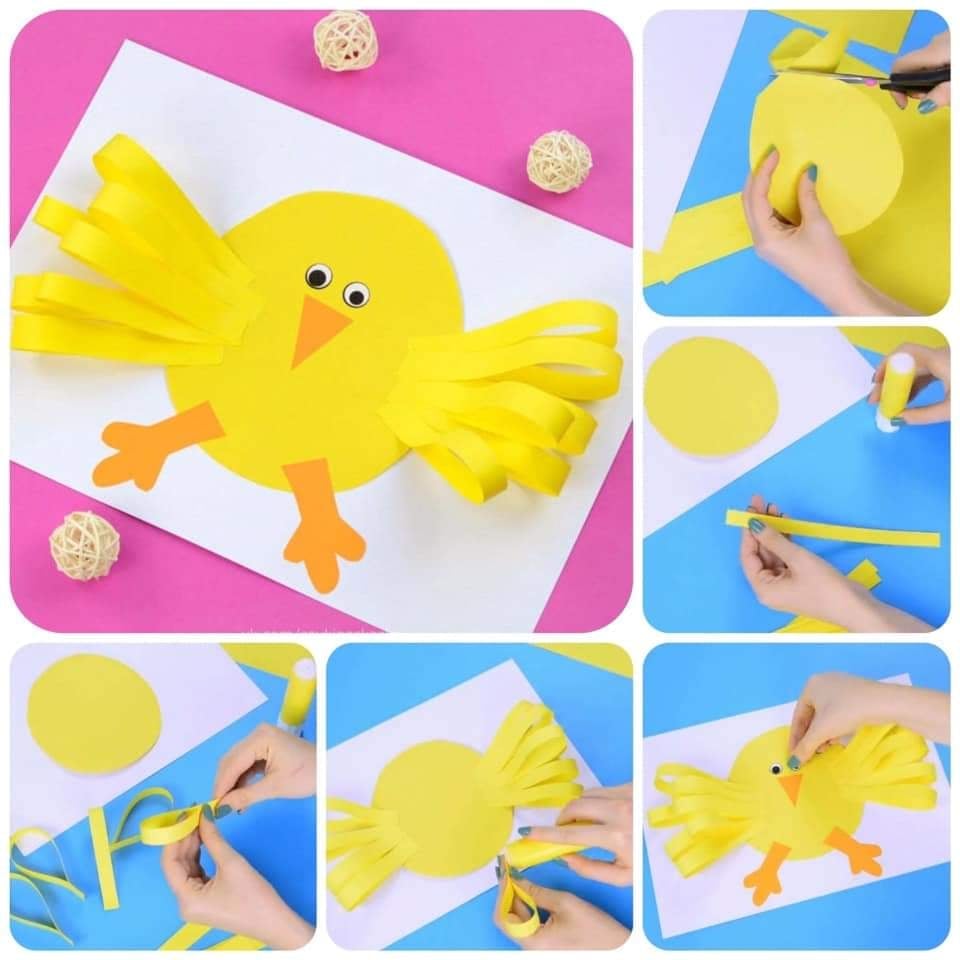 A kuřátko je na světě! Jen zapípat……… Zdroj: www.pinterest.cz